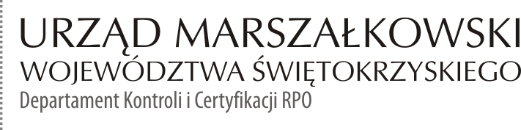 KC-I.432.36.2.2022                                                                               Kielce, dn. 28.11.2022r.Przedsiębiorstwo Gospodarki Komunalnej i Mieszkaniowej Sp. z o.o.ul. Sienkiewicza 3129-100 WłoszczowaINFORMACJA POKONTROLNA NR KC-I.432.36.2.2022/MC-5z kontroli realizacji projektu nr RPSW.04.02.00-26-0006/18 pn. „Hala rozładunku i przetwarzania zmieszanych odpadów komunalnych wraz z wytworzeniem paliwa alternatywnego na terenie Składowiska Odpadów Komunalnych „Kępny Ług” we Włoszczowie”, realizowanego w ramach Działania 4.2 „Gospodarka odpadami”, IV Osi priorytetowej „Dziedzictwo naturalne i kulturowe” Regionalnego Programu Operacyjnego Województwa Świętokrzyskiego na lata 2014 - 2020, polegającej na weryfikacji dokumentów w zakresie prawidłowości przeprowadzenia właściwych procedur dotyczących udzielania zamówień publicznych, przeprowadzonej na dokumentach 
w siedzibie Instytucji Zarządzającej Regionalnym Programem Operacyjnym Województwa Świętokrzyskiego na lata 2014 – 2020 w dniach od 17 do 21.10.2022 r. oraz na dostarczonej do dnia 18.11.2022 r. dokumentacji.I. INFORMACJE OGÓLNE:1.	Nazwa i adres badanego Beneficjenta:	Przedsiębiorstwo Gospodarki Komunalnej i Mieszkaniowej sp. z o.o.	ul. Sienkiewicza 31	29-100 Włoszczowa 2.	Status prawny Beneficjenta:	Jednostki samorządu terytorialnego lub samorządowe osoby prawneII. PODSTAWA PRAWNA KONTROLI:Niniejszą kontrolę przeprowadzono na podstawie art. 23 ust. 1 w związku z art. 22 ust. 4 ustawy z dnia 11 lipca 2014 r. o zasadach realizacji programów w zakresie polityki spójności finansowanych 
w perspektywie finansowej 2014-2020 (Dz.U. z 2020 r., poz. 818 j.t. z późn. zm.).III. OBSZAR I CEL KONTROLI:1. 	Cel kontroli stanowi weryfikacja dokumentów w zakresie prawidłowości przeprowadzenia przez Beneficjenta właściwych procedur dotyczących udzielania zamówień publicznych w ramach realizacji projektu nr RPSW.04.02.00-26-0006/18.2.	Weryfikacja obejmuje dokumenty dotyczące udzielania zamówień publicznych związanych z wydatkami przedstawionymi przez Beneficjenta we wniosku o płatność nr RPSW.04.02.00-26-0006/18-013.3.	Kontrola przeprowadzona została przez Zespół Kontrolny złożony z pracowników Departamentu Kontroli i Certyfikacji RPO Urzędu Marszałkowskiego Województwa Świętokrzyskiego z siedzibą w Kielcach, w składzie:- Pani Monika Cebulska Główny Specjalista - (kierownik Zespołu Kontrolnego),- Pani Joanna Jasik Główny Specjalista -  (członek Zespołu Kontrolnego).IV. USTALENIA SZCZEGÓŁOWE:W wyniku dokonanej w dniach od 17.10.2022 r. do 18.11.2022 roku weryfikacji dokumentów dotyczących zamówień udzielonych w ramach projektu nr RPSW.04.02.00-26-0006/18, przesłanych do Instytucji Zarządzającej Regionalnym Programem Operacyjnym Województwa Świętokrzyskiego na lata 2014 – 2020 przez Beneficjenta za pośrednictwem Centralnego systemu teleinformatycznego SL2014, Zespół Kontrolny ustalił, co następuje:Stwierdzono, że Beneficjent w ramach realizacji projektu przeprowadził postępowanie 
o udzielenie zamówienia publicznego:o sygnaturze: GKIV/ZP/07/2022 - w trybie podstawowym bez przeprowadzenia negocjacji uregulowanym w art. 275 pkt 1 ustawy z dnia 11 września 2019 r. Prawo zamówień publicznych (t.j. Dz. U. z 2021 r. poz. 1129 ze zm.), zwanej dalej „Pzp” postępowanie 
o udzielenie zamówienia publicznego, które zostało wszczęte w dniu 29.03.2022 r. poprzez publikację ogłoszenia o zamówieniu w Biuletynie Zamówień Publicznych pod numerem 2022/BZP 00101703, które dotyczyło wyboru wykonawcy na adaptację hali do produkcji paliwa alternatywnego poprzez wykonanie robót budowlanych, modernizacyjnych oraz dostawę, montaż i rozruch urządzeń do obsługi składowiska odpadów komunalnych.Postępowanie zostało podzielone na cztery części: Część 1 - Adaptacja hali do produkcji paliwa alternatywnego poprzez wykonanie robót budowlanych oraz dostawa, montaż i rozruch technologiczny instalacji do produkcji energii elektrycznej,Część 2 - Modernizacja linii sortowniczej,Część 3 - Dostawa, montaż i rozruch mechaniczny i technologiczny rozdrabniarki do tworzyw sztucznych przeznaczonych na paliwo alternatywne,Część 4 - Dostawa i rozruch mechaniczny i technologiczny mobilnego perforatora do butelek PET.W odpowiedzi na opublikowane ogłoszenie o zamówieniu wpłynęła jedna oferta. Wykonawca złożył ofertę na cztery części. Efektem rozstrzygnięcia postępowania o udzielenie zamówienia publicznego (w zakresie Części 3 i Części 4) było podpisanie w dniu 4 maja 2022 r. Umowy nr 07/03/GK/ZP/07/U/2020 na „Dostawę, montaż i rozruch mechaniczny i technologiczny rozdrabniarki do tworzyw sztucznych przeznaczonych na paliwo alternatywne oraz dostawę i rozruch mechaniczny 
i technologiczny mobilnego perforatora do butelek PET” pomiędzy Beneficjentem a firmą: Przedsiębiorstwo Wielobranżowe Ogólnokrajowe „EKOBUD” Sp. z o.o. z siedzibą 
w Modzerowo 49c, 87-800 Włocławek na kwotę brutto: Część 3 – 110 700,00 zł brutto; 
Część 4 – 82 410,00 zł brutto. Termin realizacji przedmiotu w/w umowy wynosił: 12 tygodni  od dnia podpisania umowy. Przedmiot umowy został odebrany w wyznaczonym terminie co potwierdzają dwa protokoły przekazania rozdrabniarki do tworzyw sztucznych oraz perforatora do butelek PET z dnia 10.06.2022 r.W wyniku weryfikacji dokumentacji dotyczącej w/w zamówienia nie stwierdzono
            nieprawidłowości.Lista sprawdzająca zgodności z zasadami udzielania zamówień publicznych stanowi dowód 
            nr 1 do Informacji pokontrolnej.Beneficjent przeprowadził postępowanie o udzielenie zamówienia publicznego w trybie przetargu nieograniczonego, o którym mowa w art. 39 ustawy z dnia 29 stycznia 2004 r. Prawo zamówień publicznych. Przedmiotowe postępowanie zostało wszczęte 15 stycznia 2020 r. poprzez zamieszczenie ogłoszenia o zamówieniu w Biuletynie Zamówień Publicznych
pod numerem nr 502964-2020 i dotyczyło wyboru wykonawcy usługi polegającej
na pełnieniu nadzoru inwestorskiego nad robotami budowlanymi. W związku z tym, 
że Zamawiający przewidział możliwość składania ofert częściowych, to efektem rozstrzygnięciem postępowania było:podpisanie w dniu 20 lutego 2020 r. umowy nr 01/GKIV/ZP/01/U/2020 pomiędzy Beneficjentem a Panem Rafałem Ślusarskim, prowadzącym działalność gospodarczą pod nazwą Rafał Ślusarski Specjalistyczne Biuro Inwestycyjno-Inżynierskie "PROSTA PROJEKT" z siedzibą w Piotrowicach, o wartości 31 547,00 zł brutto.podpisanie w dniu 20 lutego 2020 r. umowy nr 02/GKIV/ZP/01/U/2020 pomiędzy Beneficjentem a Panem Markiem Łyszczarzem, prowadzącym działalność gospodarczą pod nazwą Zakład Produkcyjno-Usługowo-Handlowy "PRIMEX" mgr inż. Marek Łyszczarz 
z siedzibą w Częstochowie, o wartości 39 913,50 zł brutto.Postępowanie oraz postanowienia powyższych umów były przedmiotem kontroli realizacji projektu przeprowadzonej na dokumentach w siedzibie Instytucji Zarządzającej w dniach 
od 14.12  do 18.12.2020 r., a szczegółowo zostało opisane w Informacji Pokontrolnej 
Nr KC-I.432.40.1.2021/KKC-1 z dnia 15.01.2021 r. W trakcie realizacji umowy Nr 02/GKIV/ZP/01/U/2020 z dnia 20.02.2020 r. został podpisany Aneks Nr 1/2020 z dnia 28.12.2020 r. wydłużający okres realizacji zamówienia do 30.09.2021r. Powyższy Aneks były przedmiotem kontroli realizacji projektu przeprowadzonej na dokumentach w siedzibie Instytucji Zarządzającej w dniach od 05.07  do 07.07.2021 r., 
co szczegółowo zostało opisane w Informacji Pokontrolnej Nr KC-I.432.40.2.2021/PP-3 z dnia 15.01.2021 r. Podczas przedmiotowej kontroli weryfikacji poddano postanowienia niżej wymienionych aneksów: Aneks Nr 1/2020 z dnia 28.12.2020 r. oraz Aneks Nr 2/2021 r. z dnia 27.09.2021 r. do umowy nr  01/GKIV/ZP/01/U/2020 z dnia 20.02.2020 r. Zespół kontrolny stwierdził, że wymienione wyżej aneksy przedłużające terminy zakończenia realizacji zadania ostatecznie do dnia 31.05.2022 r. spełniają przesłanki, 
o których mowa w art. 144 ust. 1 ustawy z dnia 29 stycznia 2004 r. Prawo zamówień publicznych. Aneks Nr 2/2020 z dnia 27.09.2021 r. do umowy nr  02/GKIV/ZP/01/U/2020 z dnia 20.02.2020 r. Zespół kontrolny stwierdził, że wymieniony wyżej aneks przedłużający termin zakończenia realizacji zadania ostatecznie do dnia 31.05.2022 r. spełnia przesłanki, 
o których mowa w art. 144 ust. 1 ustawy z dnia 29 stycznia 2004 r. Prawo zamówień publicznych.  W wyniku weryfikacji dokumentacji dotyczącej w/w Aneksów nie stwierdzono 
 nieprawidłowości. Lista sprawdzająca zgodności z zasadami udzielania zamówień publicznych stanowi dowód
 nr 2 do Informacji pokontrolnej.Beneficjent przeprowadził postępowanie w trybie przetargu nieograniczonego, o którym mowa w art. 39 ustawy z dnia 29 stycznia 2004 r. Prawo zamówień publicznych, którego przedmiotem były roboty budowlane polegające na budowie hali rozładunku i przetwarzania zmieszanych odpadów komunalnych wraz z wytwarzaniem paliwa alternatywnego w Zakładzie Przetwarzania Odpadów Komunalnych „Kępny Ług”. Przedmiotowe postępowanie zostało wszczęte w dniu 03.04.2020 r. poprzez publikację ogłoszenia o zamówieniu w Biuletynie Zamówień Publicznych pod numerem 528969-N-2020. Efektem rozstrzygnięcia postępowania o udzielenie zamówienia publicznego było podpisanie w dniu 30.07.2020 r. umowy 
nr 04/GK/ZP/04/U/2020 pomiędzy Beneficjentem a Zakładem Usług Remontowych 
i Produkcyjnych „ZURiP” S.A. na kwotę 5 795 760,00 zł brutto. Dodatkowo w trakcie realizacji ww. umowy zostały podpisane następujące aneksy:1. w dniu 18.02.2021r. Aneks nr 01/2021 wydłużający okres realizacji przedmiotu zamówienia do dnia 31.07.2021r.2. w dniu 30.07.2021r. Aneks nr 02/2021 wydłużający okres realizacji przedmiotu zamówienia do dnia 30.10.2021r. 3. w dniu 28.10.2021r. Aneks nr 03/2021 wydłużający okres realizacji przedmiotu zamówienia do dnia 28.02.2022r.4. w dniu 15.02.2022r. Aneks nr 04/2022 wydłużający okres realizacji przedmiotu zamówienia do dnia 31.03.2022r.Postępowanie oraz powyższe Aneksy były przedmiotem kontroli realizacji projektu przeprowadzonej na dokumentach w siedzibie Instytucji Zarządzającej w dniach 
od 24.01  do 10.03.2022 r., a szczegółowo zostało opisane w Informacji Pokontrolnej 
Nr KC-I.432.36.1.2022/HZ-4 z dnia 11.03.2022 r. Podczas przedmiotowej kontroli weryfikacji poddano postanowienia Aneksu Nr 5 z dnia 
30 marca 2022 r. do umowy Nr 04/GK/ZP/04/U/2020 z dnia 30 lipca 2020 r. Powyższy Aneks wydłuża okres realizacji zamówienia do 31 maja 2022 r. zgodnie z eksplikacją  z dnia 30.03.2022 r. Wydłużenie terminu zakończenia przedmiotu umowy spowodowane było przedłużającymi się procedurami związanymi z uzyskaniem pozwolenia na użytkowanie w organach administracyjnych (Państwowa Inspekcja Sanitarna oraz Państwowa  Straż Pożarna). Przedmiot umowy został odebrany w terminie zgodnym z Aneksem nr 5  (31 maja 2022 r.) 
i z protokołem końcowym z dnia  23 maja 2022 r.W wyniku weryfikacji dokumentacji dotyczącej w/w Aneksów nie stwierdzono nieprawidłowości.Lista sprawdzająca zgodności z zasadami udzielania zamówień publicznych stanowi dowód nr 3 
do Informacji pokontrolnej.V. REKOMENDACJE I ZALECENIA POKONTROLNE:Instytucja Zarządzająca RPOWŚ na lata 2014 – 2020 odstąpiła od sformułowania zaleceń pokontrolnych.Niniejsza informacja pokontrolna zawiera 6 stron oraz 3 dowody, które dostępne są do wglądu w siedzibie Departamentu Kontroli i Certyfikacji RPO, ul. Wincentego Witosa 86, 25 – 561 Kielce.Dokument sporządzono w dwóch jednobrzmiących egzemplarzach, z których jeden zostaje przekazany Beneficjentowi. Drugi egzemplarz oznaczony terminem „do zwrotu” należy odesłać na podany powyżej adres w terminie 14 dni od dnia otrzymania Informacji pokontrolnej.Jednocześnie informuje się, iż w ciągu 14 dni od dnia otrzymania Informacji pokontrolnej Beneficjent może zgłaszać do Instytucji Zarządzającej pisemne zastrzeżenia, co do ustaleń w niej zawartych. Zastrzeżenia przekazane po upływie wyznaczonego terminu nie będą uwzględnione.Kierownik Jednostki Kontrolowanej może odmówić podpisania Informacji pokontrolnej informując na piśmie Instytucję Zarządzającą o przyczynach takiej decyzji.Kontrolujący:   IMIĘ I NAZWISKO Monika Cebulska: ………………………………….IMIĘ I NAZWISKO Joanna Jasik:  ……………………………………….        Kontrolowany/a:                                                                                                     .…………………………………